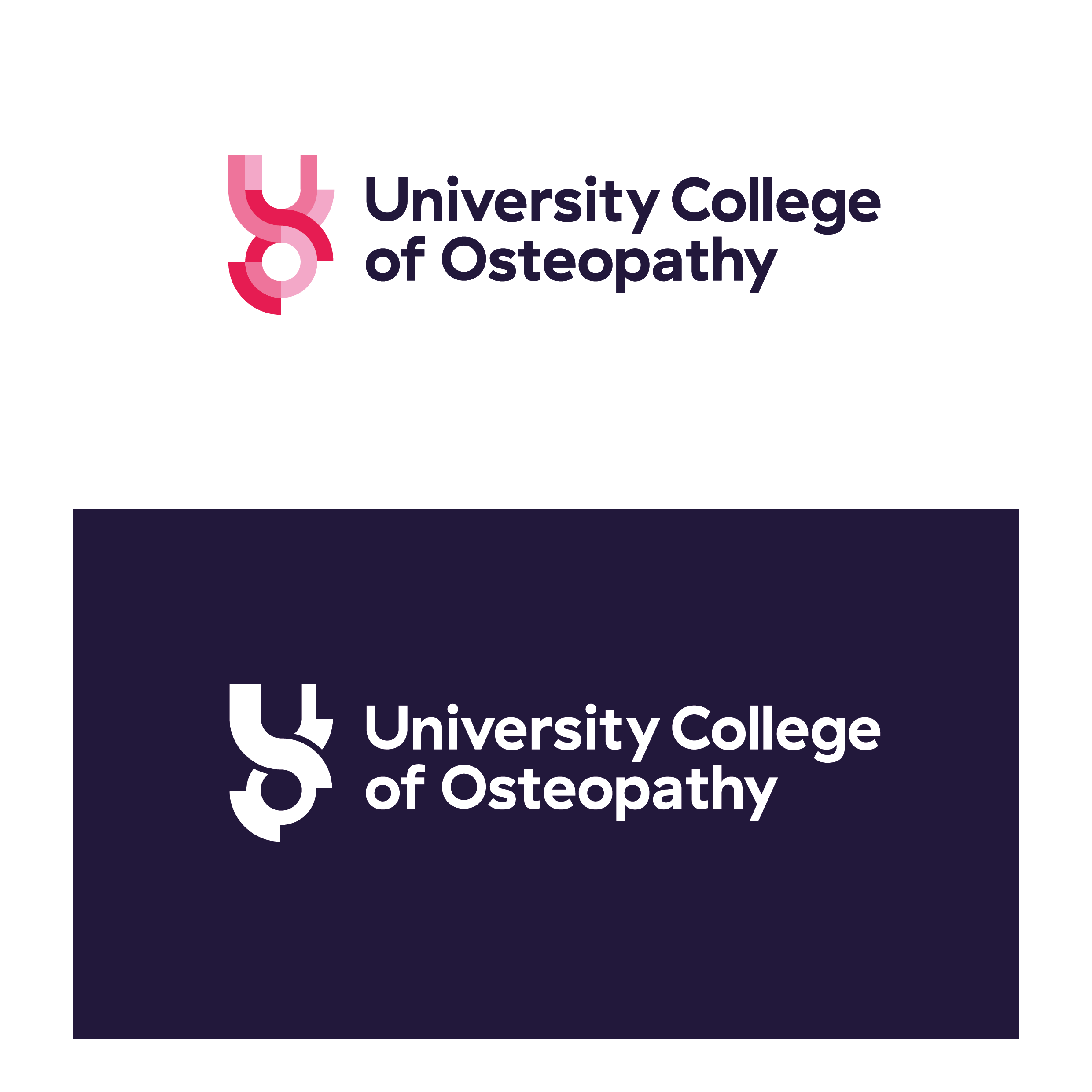 “Educating Student Osteopaths: Academic and Clinical Learning and assessment”Saturday 7 December 2019, LondonCall for presentationsThe University College of Osteopathy conference “Educating Student Osteopaths: Academic and Clinical Learning and assessment” will be held at the UCO, London on Saturday 7 December 2019. The committee would like to invite abstracts for platform, poster and workshop presentations. We intend to provide a forum to share experience and practice from a wide range of osteopathic schools and institutions. We welcome submission of a range of types of work, including work based on descriptive accounts, educational experience of curriculum review, implementation of practice and educational delivery and assessment. Abstracts based on novel data collection or literature review selected for presentation at the conference may be considered for publication in the International Journal of Osteopathic Medicine. Key dates:All of this information will be available on the UCO’s website http://www.uco.ac.uk/.15 September 2019: closing date for submission of abstracts. 27 September 2019: all applicants will be notified of the outcome of their submission.Saturday 7 December 2019“Educating Student Osteopaths: Clinical Learning and assessment” Education ConferenceTopicsWe welcome the submission of abstracts for platform presentation which will take place during two parallel sessions. Submissions for poster presentation are also welcome. The committee will be looking for presenters to provide a forum to share experience and practice from a wide range of osteopathic schools and institutions and from related disciplines such as chiropractic, physiotherapy and dietary and nutrition. There are no prescribed themes or topics that are sought; abstracts are invited with regard to any area relevant to healthcare education.Submission formatAll submissions should be made electronically to conference@uco.ac.uk Abstracts should be attached to an e-mail (Microsoft Word), using the form available for download at http://www.uco.ac.ukPoster PresentationsPosters offer the opportunity to report and summarise information using brief written statements and graphic materials such as graphs, charts, figures and photographs mounted on poster board.  Posters should be in either landscape format up to a maximum size of AO (841 x 1189mm), or portrait format up to A1 size.  Presenters will be assigned a specific time when they will be at their poster for discussion with delegates. Posters must remain on display during conference hours.Platform PresentationsPlatform presentations offer the opportunity to give an oral presentation summarising a topic, reporting on an initiative, or presenting results of more formal investigation or research. Presenters will have 10 minutes to present and five minutes to respond to questions from the floor. Visual aids using Microsoft Office PowerPoint may supplement the presentation. These should be emailed to conference@uco.ac.uk no later than Friday 29 November. In addition, these should be brought on a USB flash card.Selection CriteriaThe following selection criteria will be used to review and select the presentation and poster abstracts:Abstract clearly and concisely writtenTitle clearly describes the abstractA clear purpose is statedA background and context are presentedA summary of the methods or a description of the process used to derive the main content of the presentation.Strengths and weaknesses and some reflective comment on the content should be offered.Relevance and implications for education and practice are clearly expressedSuggestions for further work are madeSubmission GuidelinesEach submission must be made electronically to conference@uco.ac.uk. The submitting author must be the presenting author and their details will be used for all correspondence. The presenting author does not have to be the first named author listed on the abstract.  Abstracts should be a maximum of 500 words and submitted in Arial font, size 11 point.Submissions should include the following:Title of abstract [maximum 20 words]Names and titles of authors and co-authors. The presenting author’s name should be underlined.Contact details of authors to include:Complete name, organisation / institution, city and country for all authors, as you would wish it to appear in the completed programmeE-mail, work telephone, fax number, mailing address for presenting authorThe completed abstract [maximum 500 words]. Abstracts will be included in the conference pack and must be structured using the following headings:Please complete the following form: Brief biographyIn addition you are asked to provide a brief biography, which will be used by the Chair of the session to introduce platform speakers (150 words).General InformationThe Conference language is English and all presentations must be made in English. A written abstract must be submitted for each proposed presentation.All abstracts must be prepared using the abstract guidelines to be found in this document.Abstracts must be submitted electronically by attachment to e-mail using the forms provided.All presentations must describe work to which all the authors listed have made a significant contribution. All posters must adhere to the use of “people-first” language. A person must not be referred to by disability or condition, and terms that could be considered biasing or discriminatory in any way should be removed (e.g. “student with learning disabilities” instead of “disabled students”).Any source of funding or support for the work being presented should be acknowledged.The author presenting the paper must register to attend the Conference and be available to participate in the programme at the time scheduled. Only an author may present the abstract. If no author is available the abstract will be withdrawn.Any changes to the presenting author will need to be notified directly to Sharon Potter. Changes will be incorporated into the final programme if there is sufficient time, but thereafter no further changes will be reflected in the programme. All abstracts will be blinded and reviewed without knowledge of the identity of the author(s). Selection will be based on the abstracts’ conformance to the stated criteria. Contributors SHOULD NOT use their presentations as opportunities for marketing and or promotion of themselves or their institution. Information should be offered in the spirit of sharing of knowledge and practice between colleagues. Submission of the abstract form and its acceptance will be taken as an indication that all the authors give permission to the conference organisers to publish the submitted abstract in any conference related material. Full contact details of the presenting author will be included on the abstract published in the conference programme. Presenting authors only will receive a certificate of participation.All decisions of the Academic Committee are final.Honorarium, fee or payment of expenses will not be provided for presentations. Registration for the conference must be made via www.uco.ac.uk/cpd ALL PRESENTATIONSALL PRESENTATIONSTitleAuthor(s) Contact details of author(s) (organisation / institution, city and country) Corresponding author and presenter’s phone numberCorresponding author and presenter’s emailPresentation typePosterPlatformResearch based presentations Include the following:Presentations derived from original researchBackground and context (Summarise existing contextual information. How does this relate to osteopathic learning/practice?)Methods including setting and participants(Describe the number and relevant characteristics of the participants and how they were selected, what methodological approach was used for the study and the methods used for data collection?)Results(Briefly summarise main findings derived from your analysis.)Conclusions(What can be concluded from the analysis of your data? What are the suggestions for future work? What are the strengths and weaknesses of your work?)Keywords(Use up to 3 words to describe your work.)Funding acknowledgements(Please acknowledge all funding sources that supported your work. If the work was unfunded, please state this.)Conflicts of interests (please state any conflicts of interests you have. If you have none, please state this.)Please indicate if you would like your work considered for publication in the International Journal of Osteopathic Medicine. Yes 				 NoProfessional communications/issuesPresentations derived from observations and reviews of learning, teaching, practice, position papers.Background and context (Summarise existing contextual information. How does this relate to osteopathic learning/practice?)Description of process(Describe the institutional, educational or practice context of the work, and the process by which it has been developed. For example you may describe curriculum review and changes over several years and the process of developing a new course, or you may wish to summarise the use of reflection to identify and resolve problems in an institution, in pre- or post-registration education provision, or at individual practice level.)Description of outcomes/expected outcomes (what are the perceived changes or expected changes form the change(s) implemented?)Discuss the advantages and limitationsConclusions(What can be concluded from the analysis of your data? What are the suggestions for future work? What are the strengths and weaknesses of your work?)Keywords(Use up to 3 words to describe your work.)Funding acknowledgements(Please acknowledge all funding sources that supported your work. If the work was unfunded, please state this.)Conflicts of interests (please state any conflicts of interests you have. If you have none, please state this.)